EM.RC.025/2019Annexe 1Profil suggéré et descriptif de post pour un membre du comité regional CICS-EMUn/une candidat/e au comité CICS EM:devrait être catholique pratiquant en union avec le Saint-Siègedoit appartenir à une organisation / association enregistrée en tant que membre de l'OMMS et à un membre de CICS en règledoit avoir un engagement fort envers le scoutisme, couplé avec une compréhension du scoutisme mondial et du scoutisme catholique et une exposition à celui-ci.doit être sensible et expérimenté dans les relations interculturellesêtre en bonne santé et en état de voyagerêtre disponible pour se rendre aux réunions de la CICS-EM au moins deux fois par anaccepter un engagement de temps assez important et pouvoir réagir régulièrement aux communications, rapports et correspondancesêtre capable de communiquer en anglais ou en français.devrait comprendre et accepter la mission de la CICS-EM, être capable et disposé à relever avec créativité et détermination les défis auxquels le CICS-EM est confronté; être capable de motiver et d’inspirer les dirigeants du Scoutisme mondial, d’être une action constructive et positive dans la réalisation de la mission du CICS-EMdoit être motivé pour agir avec d'autres membres du comité régional afin de servir, à titre personnel non partisan, les seuls intérêts du CICS-EM dans la réalisation de sa mission et vision et non pour des raisons d'ambition personnelle ou de prestigedoit posséder un jugement indépendantêtre sensible aux préoccupations et aux opinions des autres et les respectersoyez résolus et non partisans dans la prise de décisions, et tolérants dans leur exécution ont le courage de recommander ce qui est juste, même si ce choix peut ne pas être populaireêtre fiable dans le respect des responsabilités et des délaisêtre prêt à travailler avec l'esprit d'équipe pour créer, au sein du comité régional de la CICS-EM, des conditions favorables à l'unité et à l'harmonie entre ses membres.devrait avoir une conscience élevée des responsabilités éthiques et professionnelles que l'adhésion au Comité régional implique à l'égard de la CICS-EM et au-delà.devraient être inspirés à tout moment dans leurs décisions et leurs actions par les principes de la CICS-EM.Les frais raisonnables engagés pour assister aux réunions, le cas échéant, sont remboursables par la CICS-EM. L’association du candidat est attendue à participer partiellement aux dépenses. EM.RC.026/2019Annexe 2 – Formulaire de nomination  Pour les élection au Comité régional de la CICS EM, mandat 2019-2022Ce formulaire fait partie d'un ensemble de 4 éléments à soumettre pour chaque candidat:Un Formulaire de Nomination dûment rempliUne photo portrait couleur tête et épaule horizontale du candidat en format électroniqueUne Déclaration de Motivation du candidat dûment complétéeUn CV scout complet [Non inclus dans ce document]Le dossier complet doit être envoyé au secrétaire régional secretary@iccs-em.org au plus tard le mardi 15 octobre 2019 à 23h59 GMT, en format numérique uniquement.Important: Une confirmation vous sera renvoyée dans les 24 heures pour accuser réception de ce qui précède. Si vous ne recevez pas une confirmation, vous êtes priés de contacter directement le secrétaire régional.Membre inscrit à l’OMMS avec l’OSN suivante:Veuillez inclure un petit justificatif sur la raison pour laquelle l’OSN nomme ce candidat à l’élection au Comité Régional de la CICS-EM ?  Nous confirmons que le/la candidat/e ci-dessus a accepté de se présenter aux élections du Comité Régional de la CICS-EM et est d’accord pour engager son temps, son énergie et sa passion au service de la CICS-EM et du Mouvement Scout. * Les nominations de candidats aux élections du Comité Régional de la CICS-EM doivent être signées par le représentant autorisé de l’OSN (Président, Chief Commissionner, Commissaire International) EM.RC.027/2019Annexe 3 – Spécifications techniquesPhoto Portrait en couleur tète et épaules du candidat Pour les élection au Comité régional de la CICS EM, mandat 2019-2022Ce formulaire fait partie d'un ensemble de 4 éléments à soumettre pour chaque candidat:Un Formulaire de Nomination dûment rempliUne photo portrait couleur tête et épaule horizontale du candidat en format électroniqueUne Déclaration de Motivation du candidat dûment complétéeUn CV scout complet [Non inclus dans ce document]Le dossier complet doit être envoyé au secrétaire régional secretary@iccs-em.org au plus tard le mardi 15 octobre 2019 à 23h59 GMT, en format numérique uniquement.Important: Une confirmation vous sera renvoyée dans les 24 heures pour accuser réception de ce qui précède. Si vous ne recevez pas une confirmation, vous êtes priés de contacter directement le secrétaire régional.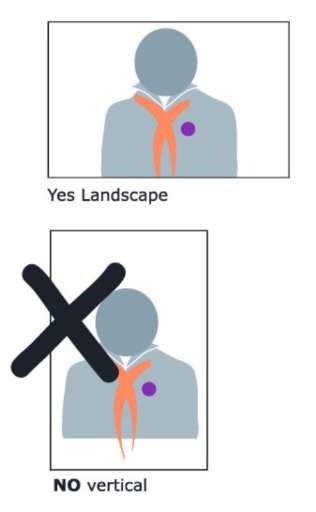 EM.RC.028/2019Annexe 4 – Déclaration de Motivation Pour les élections au Comité régional de la CICS EM, mandat 2019-2022Ce formulaire fait partie d'un ensemble de 4 éléments à soumettre pour chaque candidat:Un Formulaire de Nomination dûment rempliUne photo portrait couleur tête et épaule horizontale du candidat en format électroniqueUne Déclaration de Motivation du candidat dûment complétéeUn CV scout complet [Non inclus dans ce document]Le dossier complet doit être envoyé au secrétaire régional secretary@iccs-em.org au plus tard le mardi 15 octobre 2019 à 23h59 GMT, en format numérique uniquement.Important: Une confirmation vous sera renvoyée dans les 24 heures pour accuser réception de ce qui précède. Si vous ne recevez pas une confirmation, vous êtes priés de contacter directement le secrétaire régional.Quelle est votre motivation personnelle pour vous présenter aux élections du comité régional de la CICS-EM ? (max. 200 mots)Selon vous, quelles sont les défis qui font face à la CICS-EM, et comment les aborder? (max. 150 mots)Comment offrir l'expérience scoute aux communautés catholiques sous-desservies / non desservies? (max. 150 mots)Quelles expériences et savoir-faire aimeriez-vous apporter pour aider la CICS-EM à atteindre ses objectifs? (max. 150 mots)ListenRead phoneticallyNomPrénomNationalitéPays de residenceDate de naissanceSexeAdresse mailPortableFormation et qualification :Activités professionnelles :Veuillez indiquer vos compétences en langues :Veuillez indiquer vos compétences en langues :anglais□ natif □ courant □ bon □ basique □ nonfrançais□ natif □ courant □ bon □ basique □ non□ natif □ courant □ bon □ basique □ non□ natif □ courant □ bon □ basique □ non□ natif □ courant □ bon □ basique □ non□ natif □ courant □ bon □ basique □ non□ natif □ courant □ bon □ basique □ nonExpérience scoute (positions occupées, dates, etc., dont les services dans des comités et/ou groupe de travail et engagement dans des événements scouts internationaux) :Expérience scoute (positions occupées, dates, etc., dont les services dans des comités et/ou groupe de travail et engagement dans des événements scouts internationaux) :Niveau national :Niveau régional :Niveau mondial :Membre d’autres organisations :OSN :Pays :Nom :Position*:Adresse mail :Date :Signature :Nom :Prénom :